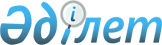 Об утверждении Перечня должностей работников и организаций, которым устанавливается доплата за условия трудаПриказ Министра здравоохранения Республики Казахстан от 25 сентября 2017 года № 720. Зарегистрирован в Министерстве юстиции Республики Казахстан 3 ноября 2017 года № 15967.
      В соответствии с постановлением Правительства Республики Казахстан от 31 декабря 2015 года № 1193 "О системе оплаты труда гражданских служащих, работников организаций, содержащихся за счет средств государственного бюджета, работников казенных предприятий" ПРИКАЗЫВАЮ:
      1. Утвердить:
      1) перечень должностей медицинских работников центров по профилактике и борьбе с синдромом приобретенного иммунодефицита (далее-СПИД), работников научно-исследовательских организаций, научно-производственных объединений и их структурных подразделений, в том числе по производству бактериальных и вирусных препаратов, которым устанавливается доплата в размере 60% от должностного оклада за диагностику, лечение больных со СПИДом и вирусом иммунодефицита человека (далее-ВИЧ) инфицированных, за проведение всех видов лабораторных исследований материалов, за производство бактериальных и вирусных препаратов, за проведение научно-исследовательских работ по проблемам ВИЧ-СПИД согласно приложению 1 к настоящему приказу;
      2) перечень организаций и должностей работников, по которым устанавливается доплата за особые условия труда согласно приложению 2 к настоящему приказу.
      2. Признать утратившим силу приказ Министра здравоохранения Республики Казахстан от 30 июля 2010 года № 576 "Об утверждении Правил доплаты за квалификационную категорию и Перечня организаций и должностей работников, которым устанавливается доплата за условия труда" (зарегистрирован в Реестре государственной регистрации нормативных правовых актов за № 6442, опубликован в газете "Казахстанская правда" от 14 сентября 2010 года № 241 (26301). 
      3. Департаменту финансов Министерства здравоохранения Республики Казахстан в установленном законодательством порядке обеспечить:
      1) государственную регистрацию настоящего приказа в Министерстве юстиции Республики Казахстан;
      2) в течение десяти календарных дней со дня государственной регистрации настоящего приказа в Министерстве юстиции Республики Казахстан направление его копии в бумажном и электронном виде на казахском и русском языках в Республиканское государственное предприятие на праве хозяйственного ведения "Республиканский центр правовой информации" Министерства юстиции Республики Казахстан для официального опубликования и включения в Эталонный контрольный банк нормативных правовых актов Республики Казахстан;
      3) размещение настоящего приказа на Интернет-ресурсе Министерства здравоохранения Республики Казахстан;
      4) в течение десяти рабочих дней после государственной регистрации настоящего приказа в Министерстве юстиции Республики Казахстан представление в Департамент юридической службы Министерства здравоохранения Республики Казахстан сведений об исполнении мероприятий, предусмотренных подпунктами 1), 2) и 3) настоящего пункта.
      4. Контроль за исполнением настоящего приказа возложить на ответственного секретаря министерства здравоохранения Республики Казахстан Токежанова Б.Т.
      5. Настоящий приказ вводится в действие по истечении десяти календарных дней после дня его первого официального опубликования.
      "СОГЛАСОВАНО"Министр образования и наукиРеспублики Казахстан_____________________Е. Сагадиев12 октября 2017 г."СОГЛАСОВАНО"Министр труда и социальной защиты населенияРеспублики Казахстан_____________________Т. Дуйсенова5 октября 2017 г."СОГЛАСОВАНО"Министр внутренних делРеспублики Казахстан_____________________К. Касымов19 октября 2017 г. Перечень должностей медицинских работников, центров по профилактике и борьбе со СПИДом работников научно-исследовательских организаций, научно-производственных объединений и их структурных подразделений, в том числе по производству бактериальных и вирусных препаратов, которым устанавливается доплата в размере 60% от должностного оклада за диагностику, лечение больных со СПИДом и ВИЧ-инфицированных, за проведение всех видов лабораторных исследований материалов, за производство бактериальных и вирусных препаратов, за проведение научно-исследовательских работ по проблемам ВИЧ - СПИД 
      Примечания: 
      ВИЧ – вирус иммунодефицита человека.
      СПИД - синдром приобретенного иммунодефицита. Перечень организаций и должностей работников, которым устанавливается доплата за особые условия труда
      Сноска. Перечень - в редакции приказа Министра здравоохранения РК от 04.11.2022 № ҚР ДСМ-127 (вводится в действие по истечении десяти календарных дней после дня его первого официального опубликования).
					© 2012. РГП на ПХВ «Институт законодательства и правовой информации Республики Казахстан» Министерства юстиции Республики Казахстан
				
      Министр здравоохранения Республики Казахстан

Е. Биртанов
Приложение 1
к приказу Министра здравоохранения 
Республики Казахстан 
от 25 сентября 2017 года № 720
№
Перечень организаций (подразделений)
Перечень должностей работников
Особые условия
1
Областные (городские) центры по профилактике и борьбе со СПИДом 
Все работники, независимо от
наименования должности и специальности
за диагностику, лечение больных со СПИДом и ВИЧ-инфицированных
2
Научно- исследовательские организации
здравоохранения, научно- производственных объединений и их структурных подразделений, в том числе по производству бактериальных и вирусных препаратов 
Все работники, независимо от
наименования должности и специальности, занятые научно-исследовательской работой по проблеме ВИЧ/СПИД
за проведение всех видов лабораторных исследований материалов, поступающих от больных со СПИДом и ВИЧ-инфицированных, за производство бактериальных и вирусных препаратов в научно-производственных объединениях и их структурных подразделениях и за проведение научно-исследовательских работ по проблемам ВИЧ - СПИДПриложение 2 к приказу
Министра здравоохранения
Республики Казахстан
от 25 сентября 2017 года № 720
№
Перечень организаций (подразделений)
Перечень должностей работников
Особые условия
1
Госпитали для ветеранов Великой Отечественной войны и ветеранов, приравненных по льготам к ветеранам Великой Отечественной войны, и специальные отделения и подразделения в составе других больниц
Все работники, независимо от наименования должности и специальности
За оказание медицинской помощи в госпиталях для ветеранов Великой Отечественной войны и ветеранов, приравненных по льготам к ветеранам Великой Отечественной войны, и специальных отделениях в составе больниц
2
Ожоговые отделения (палаты)
Средний медицинский персонал
За оказание медицинской помощи
3
Детские реабилитационные центры (отделения)
Все работники, независимо от наименования должности и специальности
За диагностику, лечение и реабилитацию больных детей с дефектами физического развития, нарушениями статодинамических, сенсорных функций и функций выделения без нарушения психики
4
Дома ребенка, детские дома и школы-интернаты для детей- сирот и детей, оставшихся без попечения родителей
Врачи, средний медицинский персонал, педагогический персонал, санитарки, няни
За работу в домах ребенка, детских домах и школах-интернатах для детей-сирот и детей, оставшихся без попечения родителей
5
Медико-социальные учреждения стационарного и полустационарного типов, организации надомного обслуживания, организации временного пребывания и проживания
Все медицинские работники организаций, предоставляющие специальные социальные услуги в области социальной защиты населения
За проведение лечебно-профилактических мероприятий и реабилитацию в медико-социальных учреждениях стационарного и полустационарного типов, отделениях социальной помощи на дому:
за работу с престарелыми;
за работу с лицами с инвалидностью, в том числе с детьми с инвалидностью с нарушением опорно-двигательного аппарата;
за работу с детьми с инвалидностью и с лицами с инвалидностью старше 18 лет с психоневрологическими заболеваниями;
за работу с лицами, не имеющими определенного места жительства;
за работу с лицами, подвергшимися жестокому обращению;
за работу с лицами, освобожденными из мест лишения свободы и находящимися на учете службы пробации уголовно-исполнительной инспекции
6
Государственное учреждение "Центр медицины катастроф" Министерства по чрезвычайным ситуациям Республики Казахстан и его территориальные подразделения
Работники специализированных бригад по оказанию медицинской помощи при чрезвычайных ситуациях
За оказание экстренной медицинской помощи по ликвидации последствий чрезвычайных ситуаций природного и техногенного характера
7
Учреждения уголовно-исполнительной (пенитенциарной) системы (в том числе дома ребенка), следственных изоляторов, изоляторов временного содержания, больниц
Все медицинские и фармацевтические работники, независимо от наименования должностей и специальностей
За лечение осужденных в учреждениях уголовно-исполнительной (пенитенциарной) системы (в том числе в домах ребенка), следственных изоляторах, изоляторах временного содержания, больницах и фармацевтическим работникам учреждений уголовно-исполнительной (пенитенциарной) системы (в том числе в домах ребенка), следственных изоляторов, изоляторов временного содержания, больниц
8
Медицинские отряды специального назначения, организованные для непосредственного оказания экстренной медицинской помощи и спасательных работ
Медицинские работники выездных бригад, службы медицинской авиации, отделений плановой и экстренной консультативной помощи республиканских, областных и региональных больниц, государственного учреждения "Центр медицины катастроф" Министерства по чрезвычайным ситуациям Республики Казахстан и его территориальных подразделений независимо от наименований должностей и специальностей
За дежурство в режиме ожидания и постоянной готовности для оказания экстренной медицинской помощи, и спасательных работ
9
Государственное учреждение "Республиканская психиатрическая больница специализированного типа с интенсивным наблюдением" Министерства здравоохранения Республики Казахстан
Все работники, независимо от наименований должностей и специальностей
За работу в специализированной психиатрической больнице по принудительному лечению лиц, совершивших общественно опасные деяния в состоянии невменяемости или у которых после совершения преступления наступило психическое расстройство
10
Медицинские пункты, фельдшерско-акушерские пункты, врачебные амбулатории, областные, городские, районные, поликлиники, поликлиники при районных и центральных районных больницах
Заведующие терапевтическими, педиатрическими отделениями, врач акушер-гинеколог, а также врачи-терапевты подростковых служб
За оказание первичной медико-санитарной помощи населению в условиях территориального участка